Formato 1. Grupo Técnico FIWARE en la Red CUDIPropuesta del grupo técnicoComo parte de los compromisos de CUDI en el proyecto FIWARE Mexico, se propuso crear un grupo técnico sobre FIWARE dentro del Comité de Desarrollo de la Red, cuyo fin es diseñar e implementar un plan de entrenamientos en la plataforma FIWARE que nuestro país adoptó como una de las tendencias tecnológicas para el desarrollo de aplicaciones, servicios y productos TIC; cuyo ámbito de aplicación se basa en tres Grupos de la investigación y la educación, de la industria y de los usuarios. Estos entrenamientos apoyados por una comunidad formadora, pueden asegurar la transferencia del “saber cómo” de FIWARE a las comunidades de educación e investigación de las instituciones miembros de CUDI. El plan que se pretende desarrollar incluye la formación de entrenadores, desarrolladores, integradores y contribuidores al desarrollo de hardware y software en la plataforma FIWARE. El grado que se alcance dependerá de la adopción por parte de los grupos objetivos y la importancia que establezcan al desarrollo de productos y aplicaciones en sus áreas de competencia. Se promoverá que la formación en este tipo de plataformas además facilite el entendimiento de una construcción modular o en bloques (tipo lego) tanto de hardware como de software para el desarrollo de productos y aplicaciones independientemente de la plataforma tecnológica que se use en el futuro. Dentro de los compromisos que pretende cumplir este grupo, se privilegiará la selección a dos comunidades del comité de aplicaciones: salud y energía para desarrollar dos productos con distintos componentes de FIWARE. Sin embargo, cualquier grupo técnico o comunidad de aplicaciones interesada en entrenarse en esta plataforma tecnológica será atendida y se buscará que maximicen sus conocimientos en beneficio de los proyectos que llevan a cabo dentro de sus grupos y comunidades, siempre que, extiendan sus experiencias y participación hacia el ecosistema FIWARE que estará construyéndose en México y su relación con el resto del mundo. Se trabajará de cerca con los grupos de la industria y de usuarios previstos en el proyecto FIWARE Mexico.ObjetivosRealizar talleres sobre FIWARE de acuerdo a las necesidades de grupos de investigación, académicos y estudiantes de licenciatura y posgrado de las instituciones miembros de CUDI, de los grupos técnicos y de las comunidades de aplicaciones para que se integren al ecosistema FIWARE en México.Producir material en español para acortar el proceso de aprendizaje de la tecnología FIWARE.Crear el ecosistema de investigación y educación de FIWARE en México a través de la comunidad CUDI y particularmente dentro del Grupo Técnico FIWARE.Programa de trabajoResultados esperadosGenerar un Grupo de Trabajo activo en el que participen al menos 5 instituciones miembros de CUDIVincular los trabajos de formación con el grupo de la industria y el de usuarios del Proyecto FIWARE MexicoLlevar a cabo al menos 3 talleres durante 2018Producir material didáctico en español Obtener dos productos en salud colaborando con la comunidad de salud y otros interesadosObtener dos productos en energía colaborando con el INEEL y otros interesados Formato 2. Requerimientos y Requisitos Técnicos de la Red.Formato 3. Planeación estratégicaMisiónIntegrar una comunidad de educación e investigación que sea parte del ecosistema mexicano que utiliza la plataforma FIWARE cómo herramienta para la solución a problemáticas locales, nacionales e internacionalesVisiónUsar FIWARE como la plataforma en la que se pueden integrar IoT, Big Data, Cloud Computing e Inteligencia Artificial para construir productos y servicios en beneficio de una comunidad, una localidad o un país. Valores organizacionalesEl grupo servirá como facilitador de la creación del ecosistema mexicano FIWARE.Programas de trabajoTareas a realizarFormato 4. Currículum Abreviado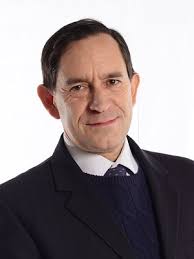 Dr. José Alberto Incera Diéguez José has a BSc Electronics Engineer with specialization in Digital Systems from Universidad Autónoma Metropolitana (UAM), México, a MSc in Computing from Imperial College of Science, Technology and Medicine, U.K., and a PhD in Informatics Universidad de Rennes 1, France.He is Director of the Masters’ Program in Information Technology and Management at ITAM, where he is also full time professor, and member of the Center of Competitiveness studies.   José has also been visiting professor at UNAM, UAM, U. Anáhuac in México, Telecom-Bretagne in France, U. of Colorado at Boulder, USA.His current research interests are Internet of Things, Blockchains and Big Data technologies. He received an IBM Big Data Faculty Award in 2013. He has co-authored several books and more than 60 papers related with ICTs. José is member of the Advice Council in ICTs (CATIC) at the Dirección General de Tecnologías de Información y Comunicaciones, UNAM. He is also member of Academia Mexicana de Informática (AMIAC) and Fundación para el Conocimiento y Cultura Digital (FUNCO).Anexo 1 Carta soporte del representante de la institución ante CUDI.Kent Brailovksy debe enviar una carta a Lourdes Velazquez coordinadora del Comité de Desarrollo de la Red indicando que José Alberto Incera Dieguez es la persona idónea para crear este grupo de trabajo.CoordinadorNombreJosé Alberto Incera DiéguezTítuloDirector Maestría en Tecnologías de Información y AdministraciónDepartamentoInstituciónITAMDomicilioCamino a Santa Teresa # 930, Col. Héroes de PadiernaMéxico D.F., 10700Teléfono55 5628-4066E-Mailjincera@itam.mxSkypeActividadDescripciónIntegración del Grupo de TrabajoIntegrar un grupo de personas que les interese enseñar, desarrollar, compartir sus experiencias y formar parte del ecosistema FIWARE de México y su vinculación con el resto del mundo.Alimentar la página de FIWARE Mexico en la sección del Grupo de Educación e Investigación para dar a conocer las actividades que realice el Grupo Técnico FIWARE, estableciendo un diálogo de intercambio de experiencias y generación de ideas y productos Líneas de TrabajoEducación.Desarrollo de material didáctico en españolFormación de formadores, desarrolladores integradores, etc.Investigación.En salud, taller para médicos y desarrolladores Hospital Civil GuadalajaraEn energía, taller para desarrolladores de distintas áreas del INEELAmbas líneas deben obtener como resultado de las interacciones dos productos desarrollados en FIWAREReuniones informativas y de trabajoSe convocarán a reuniones remotas donde se compartirán experiencias y se invitarán a expertos para conocer, compartir y generar experiencias que ayuden a la sensibilización y adopción de FIWARE como plataforma para el desarrollo de aplicaciones y productos TICFormación continuaProgramar talleres con distintos grados de especialización para formar formadores, desarrolladores, integradores y contribuidores al desarrollo de hardware y software basados en FIWARE Elaboración de PropuestasCon las comunidades de Salud y Energía se programarán el desarrollo de dos productosVinculación con la IndustriaSe trabajará con el Grupo de la Industria del Proyecto FIWARE Mexico para identificar oportunidades donde ambos grupos puedan satisfacer necesidades de la sociedad y de gobiernos locales, estatales y federalesReportes de actividades Entregar al Comité del CDR y al proyecto FIWARE MexicoReportar todas las actividades que hayan sido designadas al Grupo de Investigación y Educación del Proyecto FIWARE MexicoActividad en Reuniones de CUDIParticipar dentro del evento de CUDI a través de una capacitación/mesa de discusión/conferencia/patrocinador orientada al tema formar en FIWARE o exponer casos de éxitoInfraestructuraEquipo de videoconferencia ya sea portátil o sala de videoconferencia para llevar a cabo las reuniones remotas en cada sede al que pertenezcan los participantes del Grupo de trabajo.con cámara de video móvil (celular, laptop, tableta etc.)Espacio en servidor para publicar la información que se genere dentro del grupo de trabajo.RecursosViáticos para hospedaje y viaje a diferentes sedes de eventos de CUDI.Recursos financieros para alguna capacitación que se requiera para integrantes del grupo de trabajo. 1.-Integración del Grupo de Trabajo 1.-Integración del Grupo de TrabajoObjetivoRealizar talleres sobre FIWARE de acuerdo a las necesidades de grupos de investigación, académicos y estudiantes de licenciatura y posgrado de las instituciones miembros de CUDI, de los grupos técnicos y de las comunidades de aplicaciones para que se integren al ecosistema FIWARE en México.Producir material en español para acortar el proceso de aprendizaje de la tecnología FIWARE.Crear el ecosistema de investigación y educación de FIWARE en México a través de la comunidad CUDIEstrategiasComunicar la generación del grupo de trabajo para invitar a participar a nuevas instituciones y grupos de investigadores, académicos y estudiantes de licenciatura y posgrado Acciones(Qué)Enviar a la lista de correo de CUDI la invitación para formar parte del Grupo de Trabajo de FIWAREProyecto(Cómo)Elaborar el escrito de invitación con el apoyo de Martha Avila de CUDI, José Incera elabora la invitaciónResultados esperados Generar una comunidad activa y participativa de por lo menos 10 personas.Indicadores (métricas)Número de personas formadasNúmero de instituciones participantes2.-Líneas de Trabajo 2.-Líneas de Trabajo ObjetivoEducación.Desarrollo de material didáctico en españolFormación de formadores, desarrolladores integradores, etc.Investigación.En salud, taller para médicos y desarrolladores Hospital Civil GuadalajaraEn energía, taller para desarrolladores de distintas áreas del INEELEstrategiasElaborar programa de trabajo con la comunidad de Salud y con el INEELAcciones(Qué) Desarrollo de TalleresProyecto(Cómo)Elaborar agenda de cada tallerResultados esperadosAmbas líneas deben obtener como resultado de las interacciones dos productos desarrollados en FIWAREIndicadores (métricas)2 Productos desarrollados para salud2 productos desarrollados para energía3.-Reuniones informativas y de trabajo 3.-Reuniones informativas y de trabajo Objetivo Se convocarán a reuniones remotas donde se establecerá la agenda y distribución del trabajo a llevar a cabo dentro del Grupo.EstrategiasComunicación constante a través de la página correo, whatsapp y videoconferencias para invitar a la participación remota.Interacción con el grupo de la Industria de FIWARE MexicoInteracción con expertos del grupo de Educación e Investigación de FIWARE MexicoAcciones(Qué)Compartir experiencias e invitar a expertos para conocer, compartir y generar conocimiento que ayuden a la sensibilización y adopción de las mejores prácticas dentro de nuestras instituciones.  Proyecto(Cómo)Una vez conformado el grupo se enviará la invitación a la reunión, con la agenda y tiempos establecidosResultados esperadosMinutas de trabajoAgendas de TalleresIndicadores (métricas)Número de reunionesNúmero de participantesNúmero de invitados externos4.-  Formación continua4.-  Formación continuaObjetivoIncorporar a un número significativo de instituciones en el uso de FIWARE con énfasis en salud y energíaEstrategiasFormar formadores en FIWARE para que se multiplique el conocimiento y se cree el ecosistema FIWARE en MexicoAcciones(Qué)Vinculación con INFOTEC e ITESM así como los demás socios del proyecto FIWARE MexicoProyecto(Cómo) Formación presencial y en línea Resultados esperadosFormar a la mayor cantidad de personas en FIWARE como parte del ecosistema mexicano. Desarrollo de hardware y software que satisfaga las necesidades de las comunidades de educación e investigaciónIndicadores (métricas)Número de personas formadasNúmero de talleres realizados 5.-Elaboración de propuestas 5.-Elaboración de propuestas Objetivo Elaborar documentos que puedan ser utilizados por los diferentes interesados en proponer, integrar, adoptar estrategias para el establecimiento de FIWARE como plataformaLlevar a cabo los talleres y asesoríasEstrategiasEstablecer equipos multidisciplinarios de trabajo para la elaboración de documentos para su publicación y consultaAcciones(Qué) Producir material didáctico sobre FIWARE en españolProyecto(Cómo) A través de equipos de trabajo o trabajos individuales y colocándolos en el repositorio digital a disposición de la comunidad CUDI.Resultados esperados Que se genere conocimiento que sirva para que investigadores, académicos y estudiantes puedan apropiarse de FIWARE y lo utilicen como una plataforma tecnológica dentro de las instituciones que integran CUDI.Indicadores (métricas)Número de documentos publicadosNúmero de consultas a los documentos 